ORAL HYGIENE DAY CELEBRATION 2022Department of Periodontics in collaboration with Department of Public Health Dentistry organized “Oral hygiene day“ celebration on 1st August 2022 at MIDSR Dental college, Latur.The celebration was conducted as follows :	The program began with patient education program in the Department of Periodontics which was conducted by interns in form of posters. The rest of the program was held in the lecture hall of MIDSR Dental college, Latur.  The celebration began with ribbon cutting followed by felicitation of honourable chief guests present. Dr. Suresh Kamble (Principal, MIDSR Dental college, Latur, Dr. Vishnudas Bhandari (Professor and HOD at department of Periodontics), Dr. Ashwini Biradar (Reader at dept. of Public Health Dentistry), Dr. Vijayalaxmi Sultanpuri (HOD at department of oral diagnosis and maxillofacial radiology) graced us with their presence. World Peace prayer was conducted as per every function’s tradition followed by lamplighting by all the dignitaries.	Dr. Surbhi Patil (PG-1st year) gave a speech on importance of oral hygiene and why we celebrate it. Dr. Vishnudas Bhandari (Professor and HOD at department of Periodontics) addressed the gathering. Dr. Suresh Kamble shared his memories of Dr. Shankwalkar Sir as he was their Dean in in his undergraduate college. Dr. Ashutosh Agarwal (PG 1st year) conducted crossword puzzle which consisted of one word questions related to Periodontics as well as some general knowledge questions. Third year, final year students and interns participated in this game and their response was enthusiastic. They were divided into three groups from A to C for the crossword competition. The winner for the competition was group B. Certificates were distributed to all students and staff who attended tree plantation which was conducted by Dept. of Oral diagnosis and maxillofacial radiology.                             Dr. Gauri Ugale (Professor at dept. of Periodontics) presented the vote of thanks and concluded the program.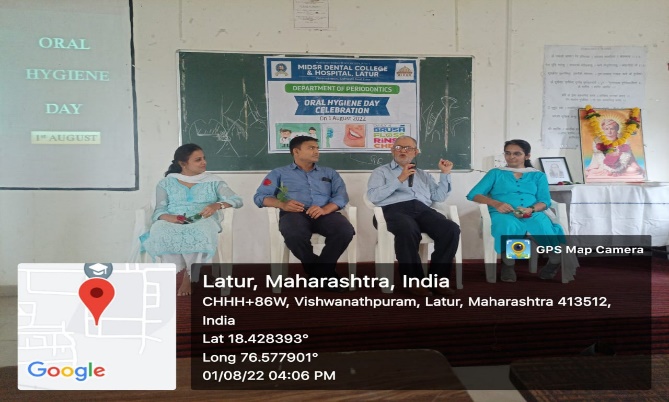 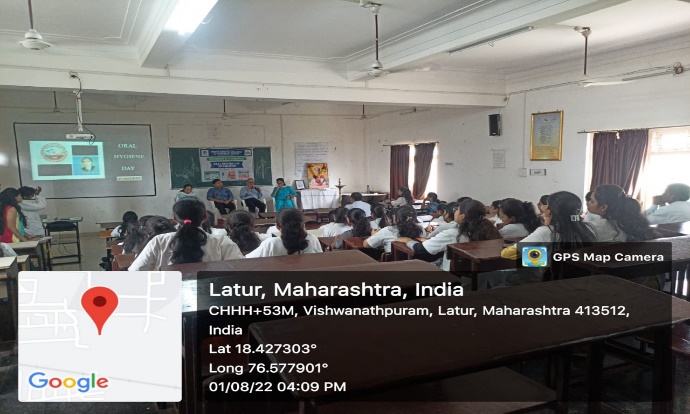 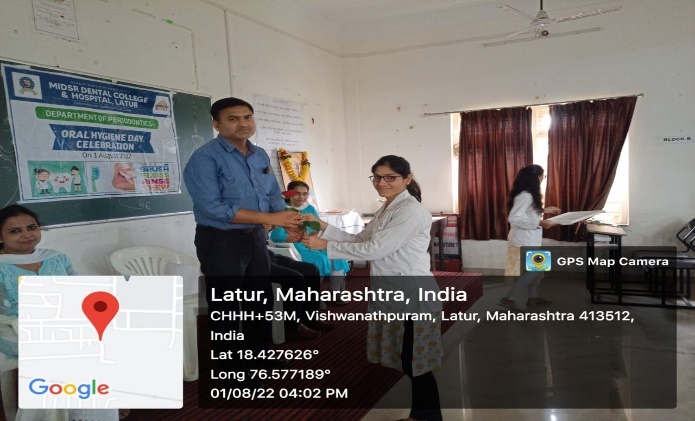 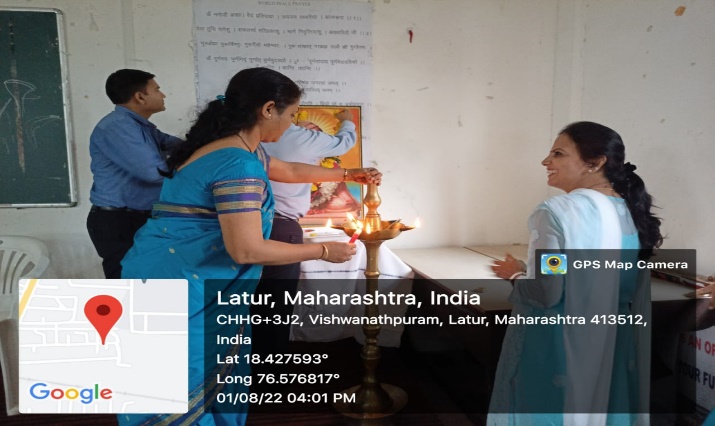 